PEMBATALAN HIBAH PADA PENGADILAN AGAMA DITINJAU DARI HUKUM ISLAM(Studi Kasus di Pengadilan Agama Klas 1 A Kendari)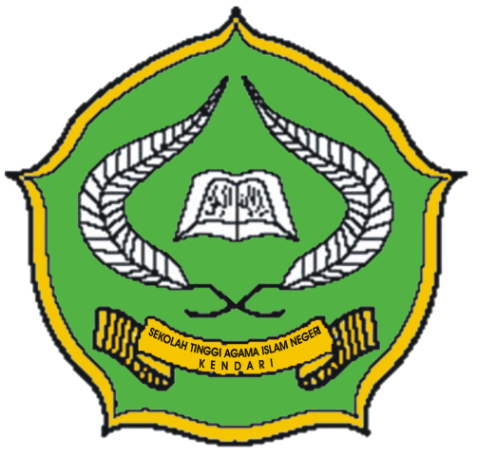 SKRIPSIDiajukan Untuk Memenuhi Syarat-Syarat Memperoleh Gelar Sarjana Hukum IslamOLEH :RUSMANAH09020101028JURUSAN SYARIAH DAN EKONOMI ISLAMSEKOLAH TINGGI AGAMA ISLAM NEGERI SULTAN QAIMUDDIN KENDARI2013